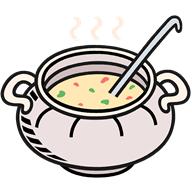 Al onze baguettes en broodjes zijn gegarneerd        Hoofdschotels:															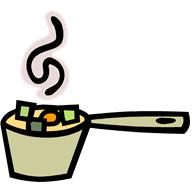 Dag soep€ 6,25Tomatensoep € 6,25Kippengroentesoep € 6,25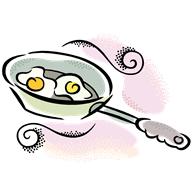 Diversen: Diversen: Diversen: Diversen: Diversen: Diversen: Diversen: Diversen: Diversen: Diversen: Diversen: Diversen: Diversen: Diversen: Diversen: Diversen: Diversen: Diversen: Hamburger ‘Royale’, Frites Hamburger ‘Royale’, Frites Hamburger ‘Royale’, Frites Hamburger ‘Royale’, Frites Hamburger ‘Royale’, Frites Hamburger ‘Royale’, Frites Hamburger ‘Royale’, Frites Hamburger ‘Royale’, Frites € 12,50Tosti met garnering Tosti met garnering Tosti met garnering Tosti met garnering €   7,75‘Bruchetta’ Knoflooktoast met tomaten ‘Bruchetta’ Knoflooktoast met tomaten ‘Bruchetta’ Knoflooktoast met tomaten ‘Bruchetta’ Knoflooktoast met tomaten ‘Bruchetta’ Knoflooktoast met tomaten ‘Bruchetta’ Knoflooktoast met tomaten ‘Bruchetta’ Knoflooktoast met tomaten ‘Bruchetta’ Knoflooktoast met tomaten ‘Bruchetta’ Knoflooktoast met tomaten ‘Bruchetta’ Knoflooktoast met tomaten ‘Bruchetta’ Knoflooktoast met tomaten ‘Bruchetta’ Knoflooktoast met tomaten ‘Bruchetta’ Knoflooktoast met tomaten ‘Bruchetta’ Knoflooktoast met tomaten ‘Bruchetta’ Knoflooktoast met tomaten €   6,252 Vleeskroketten met brood 2 Vleeskroketten met brood 2 Vleeskroketten met brood 2 Vleeskroketten met brood 2 Vleeskroketten met brood 2 Vleeskroketten met brood 2 Vleeskroketten met brood 2 Vleeskroketten met brood 2 Vleeskroketten met brood €   8,50Omelet met Ham of Kaas, brood Omelet met Ham of Kaas, brood Omelet met Ham of Kaas, brood Omelet met Ham of Kaas, brood Omelet met Ham of Kaas, brood Omelet met Ham of Kaas, brood Omelet met Ham of Kaas, brood Omelet met Ham of Kaas, brood Omelet met Ham of Kaas, brood Omelet met Ham of Kaas, brood Omelet met Ham of Kaas, brood Omelet met Ham of Kaas, brood €   8,50Boerenomelet met brood Boerenomelet met brood Boerenomelet met brood Boerenomelet met brood Boerenomelet met brood Boerenomelet met brood Boerenomelet met brood €   9,75Omelet met champignons Omelet met champignons Omelet met champignons Omelet met champignons Omelet met champignons Omelet met champignons Omelet met champignons Omelet met champignons €   9,75Vegetarische Omelet met brood Vegetarische Omelet met brood Vegetarische Omelet met brood Vegetarische Omelet met brood Vegetarische Omelet met brood Vegetarische Omelet met brood Vegetarische Omelet met brood Vegetarische Omelet met brood Vegetarische Omelet met brood Vegetarische Omelet met brood Vegetarische Omelet met brood Vegetarische Omelet met brood €   8,50Uitsmijter Ham of kaas Uitsmijter Ham of kaas Uitsmijter Ham of kaas Uitsmijter Ham of kaas Uitsmijter Ham of kaas Uitsmijter Ham of kaas €   8,50Uitsmijter Ham en Kaas Uitsmijter Ham en Kaas Uitsmijter Ham en Kaas Uitsmijter Ham en Kaas Uitsmijter Ham en Kaas Uitsmijter Ham en Kaas €   9,50‚Quiche Lorraine‘ Frans spektaartje ‚Quiche Lorraine‘ Frans spektaartje ‚Quiche Lorraine‘ Frans spektaartje ‚Quiche Lorraine‘ Frans spektaartje ‚Quiche Lorraine‘ Frans spektaartje ‚Quiche Lorraine‘ Frans spektaartje ‚Quiche Lorraine‘ Frans spektaartje ‚Quiche Lorraine‘ Frans spektaartje ‚Quiche Lorraine‘ Frans spektaartje ‚Quiche Lorraine‘ Frans spektaartje ‚Quiche Lorraine‘ Frans spektaartje ‚Quiche Lorraine‘ Frans spektaartje ‚Quiche Lorraine‘ Frans spektaartje €   8,00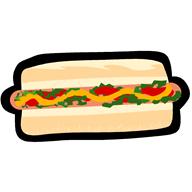 Baguette Goudse belegen kaas Baguette Goudse belegen kaas Baguette Goudse belegen kaas Baguette Goudse belegen kaas Baguette Goudse belegen kaas Baguette Goudse belegen kaas Baguette Goudse belegen kaas Baguette Goudse belegen kaas Baguette Goudse belegen kaas Baguette Goudse belegen kaas Baguette Goudse belegen kaas €  6,25Baguette Ardennen Ham Baguette Ardennen Ham Baguette Ardennen Ham Baguette Ardennen Ham Baguette Ardennen Ham Baguette Ardennen Ham Baguette Ardennen Ham €  7,50Baguette Brie €  7,50Baguette Salami Baguette Salami €  6,25Baguette Gerookte Forel Baguette Gerookte Forel Baguette Gerookte Forel Baguette Gerookte Forel Baguette Gerookte Forel Baguette Gerookte Forel Baguette Gerookte Forel €  8,75Baguette Zalm salade Baguette Zalm salade Baguette Zalm salade Baguette Zalm salade Baguette Zalm salade €  8,00Baguette met Tonijn salade Baguette met Tonijn salade Baguette met Tonijn salade Baguette met Tonijn salade Baguette met Tonijn salade Baguette met Tonijn salade Baguette met Tonijn salade Baguette met Tonijn salade Baguette met Tonijn salade €  8,00Zacht broodje vlees kroket Zacht broodje vlees kroket Zacht broodje vlees kroket Zacht broodje vlees kroket Zacht broodje vlees kroket Zacht broodje vlees kroket Zacht broodje vlees kroket Zacht broodje vlees kroket €  4,75Sandwiches met Goudse belegen kaas Sandwiches met Goudse belegen kaas Sandwiches met Goudse belegen kaas Sandwiches met Goudse belegen kaas Sandwiches met Goudse belegen kaas Sandwiches met Goudse belegen kaas Sandwiches met Goudse belegen kaas Sandwiches met Goudse belegen kaas Sandwiches met Goudse belegen kaas Sandwiches met Goudse belegen kaas Sandwiches met Goudse belegen kaas Sandwiches met Goudse belegen kaas Sandwiches met Goudse belegen kaas Sandwiches met Goudse belegen kaas Sandwiches met Goudse belegen kaas €  5,95Sandwiches met gekookte hamSandwiches met gekookte hamSandwiches met gekookte hamSandwiches met gekookte hamSandwiches met gekookte hamSandwiches met gekookte hamSandwiches met gekookte hamSandwiches met gekookte hamSandwiches met gekookte hamSandwiches met gekookte hamSandwiches met gekookte ham€  5,95Huisgemaakt brood met gerookte zalm en Philadelphia Huisgemaakt brood met gerookte zalm en Philadelphia Huisgemaakt brood met gerookte zalm en Philadelphia Huisgemaakt brood met gerookte zalm en Philadelphia Huisgemaakt brood met gerookte zalm en Philadelphia Huisgemaakt brood met gerookte zalm en Philadelphia Huisgemaakt brood met gerookte zalm en Philadelphia Huisgemaakt brood met gerookte zalm en Philadelphia Huisgemaakt brood met gerookte zalm en Philadelphia Huisgemaakt brood met gerookte zalm en Philadelphia Huisgemaakt brood met gerookte zalm en Philadelphia Huisgemaakt brood met gerookte zalm en Philadelphia Huisgemaakt brood met gerookte zalm en Philadelphia €  9,50Ciabatta met Mozzarella en tomaat Ciabatta met Mozzarella en tomaat Ciabatta met Mozzarella en tomaat Ciabatta met Mozzarella en tomaat Ciabatta met Mozzarella en tomaat Ciabatta met Mozzarella en tomaat Ciabatta met Mozzarella en tomaat Ciabatta met Mozzarella en tomaat Ciabatta met Mozzarella en tomaat Ciabatta met Mozzarella en tomaat Ciabatta met Mozzarella en tomaat Ciabatta met Mozzarella en tomaat Ciabatta met Mozzarella en tomaat Ciabatta met Mozzarella en tomaat €  7,75Ciabatta met Mozzarella, tomaat en   Parmaham Ciabatta met Mozzarella, tomaat en   Parmaham Ciabatta met Mozzarella, tomaat en   Parmaham Ciabatta met Mozzarella, tomaat en   Parmaham Ciabatta met Mozzarella, tomaat en   Parmaham Ciabatta met Mozzarella, tomaat en   Parmaham Ciabatta met Mozzarella, tomaat en   Parmaham Ciabatta met Mozzarella, tomaat en   Parmaham Ciabatta met Mozzarella, tomaat en   Parmaham Ciabatta met Mozzarella, tomaat en   Parmaham Ciabatta met Mozzarella, tomaat en   Parmaham Ciabatta met Mozzarella, tomaat en   Parmaham Ciabatta met Mozzarella, tomaat en   Parmaham Ciabatta met Mozzarella, tomaat en   Parmaham €  9,50Waldkorn met zalmmayonaise Waldkorn met zalmmayonaise Waldkorn met zalmmayonaise Waldkorn met zalmmayonaise Waldkorn met zalmmayonaise Waldkorn met zalmmayonaise Waldkorn met zalmmayonaise Waldkorn met zalmmayonaise Waldkorn met zalmmayonaise Waldkorn met zalmmayonaise €  6,75Waldkorn Vegetarisch Waldkorn Vegetarisch Waldkorn Vegetarisch Waldkorn Vegetarisch Waldkorn Vegetarisch €  6,75Waldkorn Italiano (chorizo, gorgonzola, Roquette, olijven en Basilicum )Waldkorn Italiano (chorizo, gorgonzola, Roquette, olijven en Basilicum )Waldkorn Italiano (chorizo, gorgonzola, Roquette, olijven en Basilicum )Waldkorn Italiano (chorizo, gorgonzola, Roquette, olijven en Basilicum )Waldkorn Italiano (chorizo, gorgonzola, Roquette, olijven en Basilicum )Waldkorn Italiano (chorizo, gorgonzola, Roquette, olijven en Basilicum )Waldkorn Italiano (chorizo, gorgonzola, Roquette, olijven en Basilicum )Waldkorn Italiano (chorizo, gorgonzola, Roquette, olijven en Basilicum )Waldkorn Italiano (chorizo, gorgonzola, Roquette, olijven en Basilicum )Waldkorn Italiano (chorizo, gorgonzola, Roquette, olijven en Basilicum )Waldkorn Italiano (chorizo, gorgonzola, Roquette, olijven en Basilicum )Waldkorn Italiano (chorizo, gorgonzola, Roquette, olijven en Basilicum )Waldkorn Italiano (chorizo, gorgonzola, Roquette, olijven en Basilicum )Waldkorn Italiano (chorizo, gorgonzola, Roquette, olijven en Basilicum )Waldkorn Italiano (chorizo, gorgonzola, Roquette, olijven en Basilicum )€  7,75Spaghetti BolognaiseSpaghetti BolognaiseSpaghetti Bolognaise€ 11,00Spaghetti met Tomatensaus Spaghetti met Tomatensaus Spaghetti met Tomatensaus Spaghetti met Tomatensaus Spaghetti met Tomatensaus € 11,00Penne met  4 KazenPenne met  4 KazenPenne met  4 KazenPenne met  4 Kazen€ 11,00Lasagne huisgemaakt (20 min.)Lasagne huisgemaakt (20 min.)Lasagne huisgemaakt (20 min.)Lasagne huisgemaakt (20 min.)Lasagne huisgemaakt (20 min.)Lasagne huisgemaakt (20 min.)Lasagne huisgemaakt (20 min.)€ 15,00Onze Deegwaren zijn geserveerd met broodOnze Deegwaren zijn geserveerd met broodOnze Deegwaren zijn geserveerd met broodOnze Deegwaren zijn geserveerd met broodOnze Deegwaren zijn geserveerd met broodOnze Deegwaren zijn geserveerd met broodOnze Deegwaren zijn geserveerd met broodOnze Deegwaren zijn geserveerd met broodOnze Deegwaren zijn geserveerd met broodOnze Deegwaren zijn geserveerd met broodWienerschnitzelWienerschnitzelWienerschnitzelWienerschnitzelWienerschnitzelWienerschnitzelWienerschnitzelWienerschnitzelWienerschnitzelWienerschnitzel€ 21,50Cordon BleuCordon BleuCordon BleuCordon BleuCordon BleuCordon Bleu€ 23,50Gebraden Suprême van KipGebraden Suprême van KipGebraden Suprême van KipGebraden Suprême van KipGebraden Suprême van KipGebraden Suprême van Kip€ 16,50Varkenshaas, champignons room sausVarkenshaas, champignons room sausVarkenshaas, champignons room sausVarkenshaas, champignons room sausVarkenshaas, champignons room sausVarkenshaas, champignons room sausVarkenshaas, champignons room sausVarkenshaas, champignons room sausVarkenshaas, champignons room sausVarkenshaas, champignons room sausVarkenshaas, champignons room saus€ 21,50Biefstuk met peper roomsausBiefstuk met peper roomsausBiefstuk met peper roomsausBiefstuk met peper roomsausBiefstuk met peper roomsausBiefstuk met peper roomsausBiefstuk met peper roomsausBiefstuk met peper roomsaus€ 23,50Bief stuk met champignons room sausBief stuk met champignons room sausBief stuk met champignons room sausBief stuk met champignons room sausBief stuk met champignons room sausBief stuk met champignons room sausBief stuk met champignons room sausBief stuk met champignons room sausBief stuk met champignons room sausBief stuk met champignons room sausBief stuk met champignons room saus€ 23,50Biefstuk natuurBiefstuk natuurBiefstuk natuurBiefstuk natuurBiefstuk natuurBiefstuk natuurBiefstuk natuurBiefstuk natuurBiefstuk natuurBiefstuk natuur€ 23,50Entrecote met kruidenboterEntrecote met kruidenboterEntrecote met kruidenboterEntrecote met kruidenboterEntrecote met kruidenboterEntrecote met kruidenboterEntrecote met kruidenboterEntrecote met kruidenboterEntrecote met kruidenboterEntrecote met kruidenboter€ 24,75Forel in boter gebakkenForel in boter gebakkenForel in boter gebakkenForel in boter gebakkenForel in boter gebakkenForel in boter gebakkenForel in boter gebakkenForel in boter gebakkenForel in boter gebakkenForel in boter gebakken€ 21,50Duo van ham (gekookt en gerookt)Duo van ham (gekookt en gerookt)Duo van ham (gekookt en gerookt)Duo van ham (gekookt en gerookt)Duo van ham (gekookt en gerookt)Duo van ham (gekookt en gerookt)Duo van ham (gekookt en gerookt)Duo van ham (gekookt en gerookt)Duo van ham (gekookt en gerookt)€ 18,00Tomaten gevuld met Hollandse garnalenTomaten gevuld met Hollandse garnalenTomaten gevuld met Hollandse garnalenTomaten gevuld met Hollandse garnalenTomaten gevuld met Hollandse garnalenTomaten gevuld met Hollandse garnalenTomaten gevuld met Hollandse garnalenTomaten gevuld met Hollandse garnalenTomaten gevuld met Hollandse garnalenTomaten gevuld met Hollandse garnalenTomaten gevuld met Hollandse garnalenTomaten gevuld met Hollandse garnalen€ 19,00Koninginnehapje Koninginnehapje € 16,75Alle hoofdschotels worden geserveerd met salade en frites en dressingAlle hoofdschotels worden geserveerd met salade en frites en dressingAlle hoofdschotels worden geserveerd met salade en frites en dressingAlle hoofdschotels worden geserveerd met salade en frites en dressingAlle hoofdschotels worden geserveerd met salade en frites en dressingAlle hoofdschotels worden geserveerd met salade en frites en dressing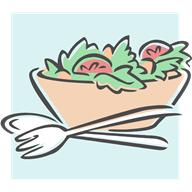 Salades: Geserveerd met brood  Salades: Geserveerd met brood  Salades: Geserveerd met brood  Salades: Geserveerd met brood  Salades: Geserveerd met brood  Salades: Geserveerd met brood  Salades: Geserveerd met brood  Herderssalade (warme geiten kaas, komkommer tomaat, ui en ei)Herderssalade (warme geiten kaas, komkommer tomaat, ui en ei)Herderssalade (warme geiten kaas, komkommer tomaat, ui en ei)Herderssalade (warme geiten kaas, komkommer tomaat, ui en ei)Herderssalade (warme geiten kaas, komkommer tomaat, ui en ei)Herderssalade (warme geiten kaas, komkommer tomaat, ui en ei)Herderssalade (warme geiten kaas, komkommer tomaat, ui en ei)Herderssalade (warme geiten kaas, komkommer tomaat, ui en ei)Herderssalade (warme geiten kaas, komkommer tomaat, ui en ei)Herderssalade (warme geiten kaas, komkommer tomaat, ui en ei)€ 22,50€ 22,50Visserssalade (gerookte zalm, gerookte forel, gerookte heilbot, komkommer, tomaat, ui en ei)Visserssalade (gerookte zalm, gerookte forel, gerookte heilbot, komkommer, tomaat, ui en ei)Visserssalade (gerookte zalm, gerookte forel, gerookte heilbot, komkommer, tomaat, ui en ei)Visserssalade (gerookte zalm, gerookte forel, gerookte heilbot, komkommer, tomaat, ui en ei)Visserssalade (gerookte zalm, gerookte forel, gerookte heilbot, komkommer, tomaat, ui en ei)Visserssalade (gerookte zalm, gerookte forel, gerookte heilbot, komkommer, tomaat, ui en ei)€ 24,50€ 24,50Salade van de Chef (gerookte eendenborstfilet, gebakken aardappelen, spekjes, champignons gekonfijte gesiers, tomaat, komkommer, ui en ei)Salade van de Chef (gerookte eendenborstfilet, gebakken aardappelen, spekjes, champignons gekonfijte gesiers, tomaat, komkommer, ui en ei)Salade van de Chef (gerookte eendenborstfilet, gebakken aardappelen, spekjes, champignons gekonfijte gesiers, tomaat, komkommer, ui en ei)Salade van de Chef (gerookte eendenborstfilet, gebakken aardappelen, spekjes, champignons gekonfijte gesiers, tomaat, komkommer, ui en ei)Salade van de Chef (gerookte eendenborstfilet, gebakken aardappelen, spekjes, champignons gekonfijte gesiers, tomaat, komkommer, ui en ei)Salade van de Chef (gerookte eendenborstfilet, gebakken aardappelen, spekjes, champignons gekonfijte gesiers, tomaat, komkommer, ui en ei)Salade van de Chef (gerookte eendenborstfilet, gebakken aardappelen, spekjes, champignons gekonfijte gesiers, tomaat, komkommer, ui en ei)Salade van de Chef (gerookte eendenborstfilet, gebakken aardappelen, spekjes, champignons gekonfijte gesiers, tomaat, komkommer, ui en ei)Salade van de Chef (gerookte eendenborstfilet, gebakken aardappelen, spekjes, champignons gekonfijte gesiers, tomaat, komkommer, ui en ei)Salade van de Chef (gerookte eendenborstfilet, gebakken aardappelen, spekjes, champignons gekonfijte gesiers, tomaat, komkommer, ui en ei)€ 24,75€ 24,75Salade Mozzarella,( Mozzarella kaas, tomaat, olijven Roquette en Basilicum)Salade Mozzarella,( Mozzarella kaas, tomaat, olijven Roquette en Basilicum)Salade Mozzarella,( Mozzarella kaas, tomaat, olijven Roquette en Basilicum)Salade Mozzarella,( Mozzarella kaas, tomaat, olijven Roquette en Basilicum)Salade Mozzarella,( Mozzarella kaas, tomaat, olijven Roquette en Basilicum)Salade Mozzarella,( Mozzarella kaas, tomaat, olijven Roquette en Basilicum)Salade Mozzarella,( Mozzarella kaas, tomaat, olijven Roquette en Basilicum)€ 18,50€ 18,50Gemengde Salade (div. Salades, tomaat, komkommer, ei, rauwkost)Gemengde Salade (div. Salades, tomaat, komkommer, ei, rauwkost)Gemengde Salade (div. Salades, tomaat, komkommer, ei, rauwkost)Gemengde Salade (div. Salades, tomaat, komkommer, ei, rauwkost)Gemengde Salade (div. Salades, tomaat, komkommer, ei, rauwkost)€   9,75€   9,75Salade Niϛoise (Tonijn, ansjovis, olijven, sperzieboontjes, ei, blokjes aardappelen)Salade Niϛoise (Tonijn, ansjovis, olijven, sperzieboontjes, ei, blokjes aardappelen)Salade Niϛoise (Tonijn, ansjovis, olijven, sperzieboontjes, ei, blokjes aardappelen)Salade Niϛoise (Tonijn, ansjovis, olijven, sperzieboontjes, ei, blokjes aardappelen)Salade Niϛoise (Tonijn, ansjovis, olijven, sperzieboontjes, ei, blokjes aardappelen)Salade Niϛoise (Tonijn, ansjovis, olijven, sperzieboontjes, ei, blokjes aardappelen)Salade Niϛoise (Tonijn, ansjovis, olijven, sperzieboontjes, ei, blokjes aardappelen)Salade Niϛoise (Tonijn, ansjovis, olijven, sperzieboontjes, ei, blokjes aardappelen)Salade Niϛoise (Tonijn, ansjovis, olijven, sperzieboontjes, ei, blokjes aardappelen)Salade Niϛoise (Tonijn, ansjovis, olijven, sperzieboontjes, ei, blokjes aardappelen)€ 21,00€ 21,00Kindergerechten:  Kindergerechten:  Kindergerechten:  Kindergerechten:  Kindergerechten:  Kindergerechten:  Kindergerechten:  Kindergerechten:  Kindergerechten:  Kindergerechten:  Kindergerechten:  Vleeskroket, frites, appelmoesVleeskroket, frites, appelmoes€  8,75€  8,75Frikandel, frites, appelmoesFrikandel, frites, appelmoes€  8,75€  8,75Kip Nuggets, frites, appelmoesKip Nuggets, frites, appelmoes€  8,75€  8,75Mickey hamburger, fritesMickey hamburger, frites€  8,75€  8,75